Конспект занятия по аппликации из ватных дисков «Снеговик» в средней группе «Светлячок».Подготовила и провелаОлейник А.НЦель: познакомить с приемом изготовления аппликации из нетрадиционного материала.Задачи:- формировать умения и навыки в создании аппликации из ватных дисков;- закрепить знания по технике безопасности при работе с ножницами, клеем.- стимулировать речевую активность: расширять активный и пассивный словарь детей, продолжить учить высказывать предположения, делать простейшие выводы.- развивать мелкую моторикуПредварительная работа :Рассматривание  картинок о зиме, зимних забавах, играх, о снеговиках.  Чтение художественной литературы. Материал: ватные диски, картон, ножницы, разноцветные прямоугольники(ведро на голову), маленький оранжевый треугольник для носа - морковки, кисти для клея, клей, подставки под кисти, тряпочки.Ход занятия:Воспитатель: Ребята, отгадайте загадку:Из снега соберём комок.Поставим сверху мы горшок.Заменит нос ему морковка.Метлу в руках он держит ловко.Наденем  шарфик мы емуИ не замёрзнет он в пургу.К теплу он вовсе не привык.Ведь это чудо – (Снеговик)Воспитатель: Правильно, ребята, это снеговик.Воспитатель: Ребята, скажите, какое сейчас время года?Дети: Зима.Воспитатель: А почему вы так решили?Дети: (ответы детей)Воспитатель: Все правильно ребята! На улице стало холодно, солнце светит, но не греет, рано темнеет, люди ходят в теплой одежде. А чем нас радует зима? (снегом)Воспитатель: А кто мне из вас расскажет, снег, какой?Дети: (ответы детей)Воспитатель: Все верно снег пушистый, белый, холодный, искристый, легкий.Воспитатель: Скажите, что можно делать зимой со снегом? (Лепить снежки, крепости, снежную бабу, снеговика, кататься на санках, коньках.)Воспитатель: Посмотрите, кто пришел к нам в гости (воспитатель достает из-за двери игрушку Снеговик). Это Снеговичок. Он стоял на улице и ему очень грустно.Снеговик: Грустный я потому, что нет у меня друзей! Я очень одинок и хочу, что бы у меня было много друзей.Пальчиковая гимнастика :«Прогулка»Раз, два, три, четыре, пять - Загибаем пальчики по одномуМы во двор пришли гулять. - «Идём» по столу указательным исредним пальчикамиБабу снежную лепили, - «Лепим» комок двумя ладонямиПтичек крошками кормили, - «Крошим хлеб»С горки мы потом катались, - Проводим указательным пальцемправой руки по ладони левой рукиА ещё в снегу валялись. - Кладём ладошки на стол то однойстороной, то - другойИ снежками мы кидались - Имитируем движения по тексту Все в снегу домой пришли. - Отряхиваем ладошкиСъели суп - Движения воображаемой ложкойи спать легли. - Кладём ладошки под щёчку.Посмотрите, на столах у вас лежит цветной  картон ватные диски, клей, клеенка, кисточка, салфетки, подставка. Эти материалы мы будем использовать на занятии.Воспитатель: Показ способов действия. Ватные диски, раскладываются на основе. Ватным диском заменю я снежный ком. И еще один потом. Глазки – уголечки. Розовые щечки. Вот улыбка. Морковка-нос. Получился мой Снеговичок. В руку дам ему метлу, Не замерзнет на ветру.Дети наклеивают. Воспитатель помогает советом. Итог : по окончанию занятия работы вывешиваются на магнитную доску и рассматриваются вместе  с детьми.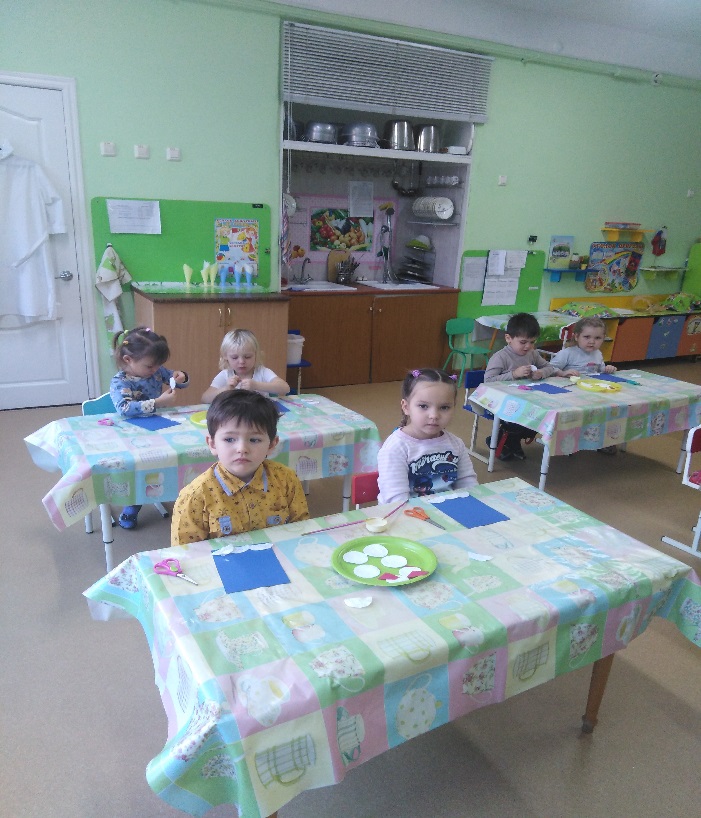 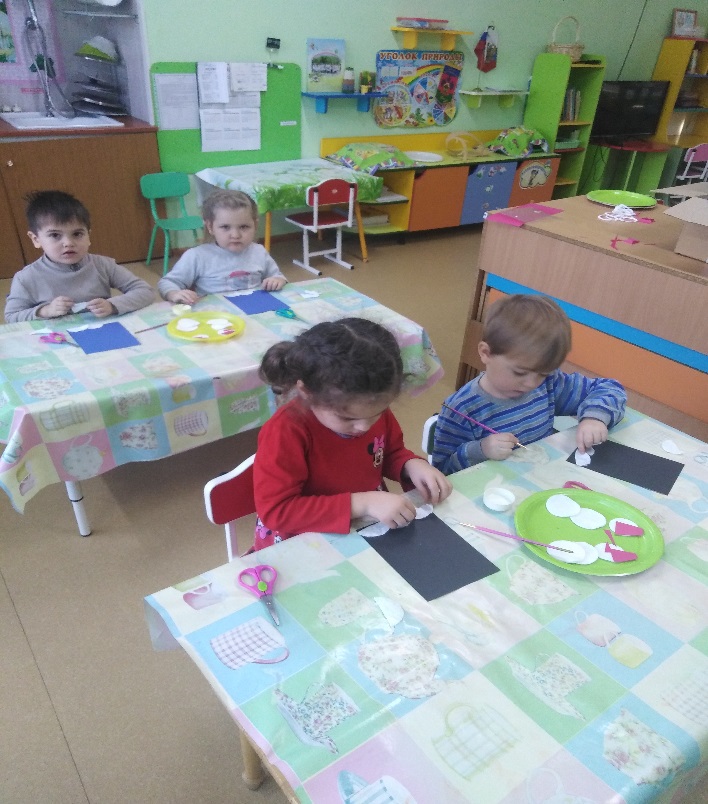 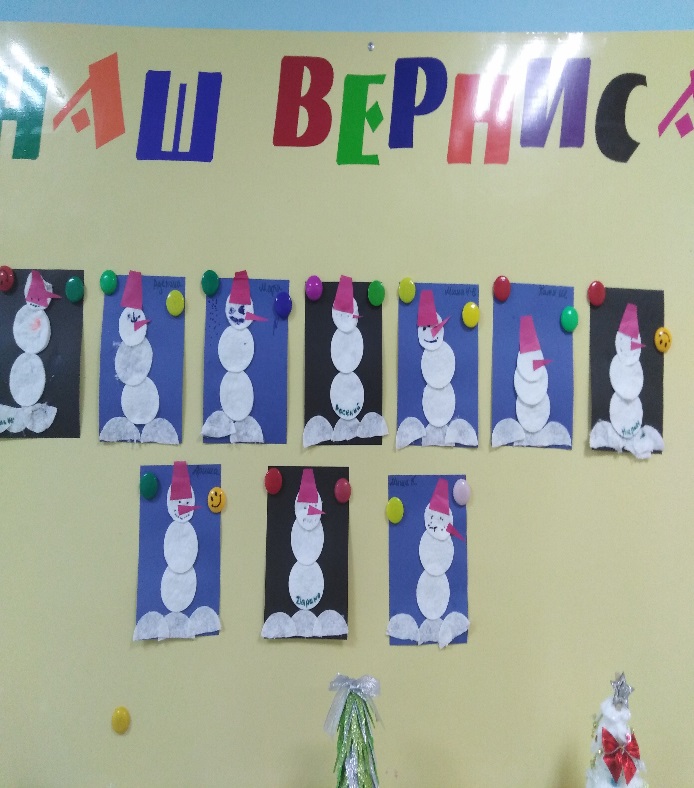 